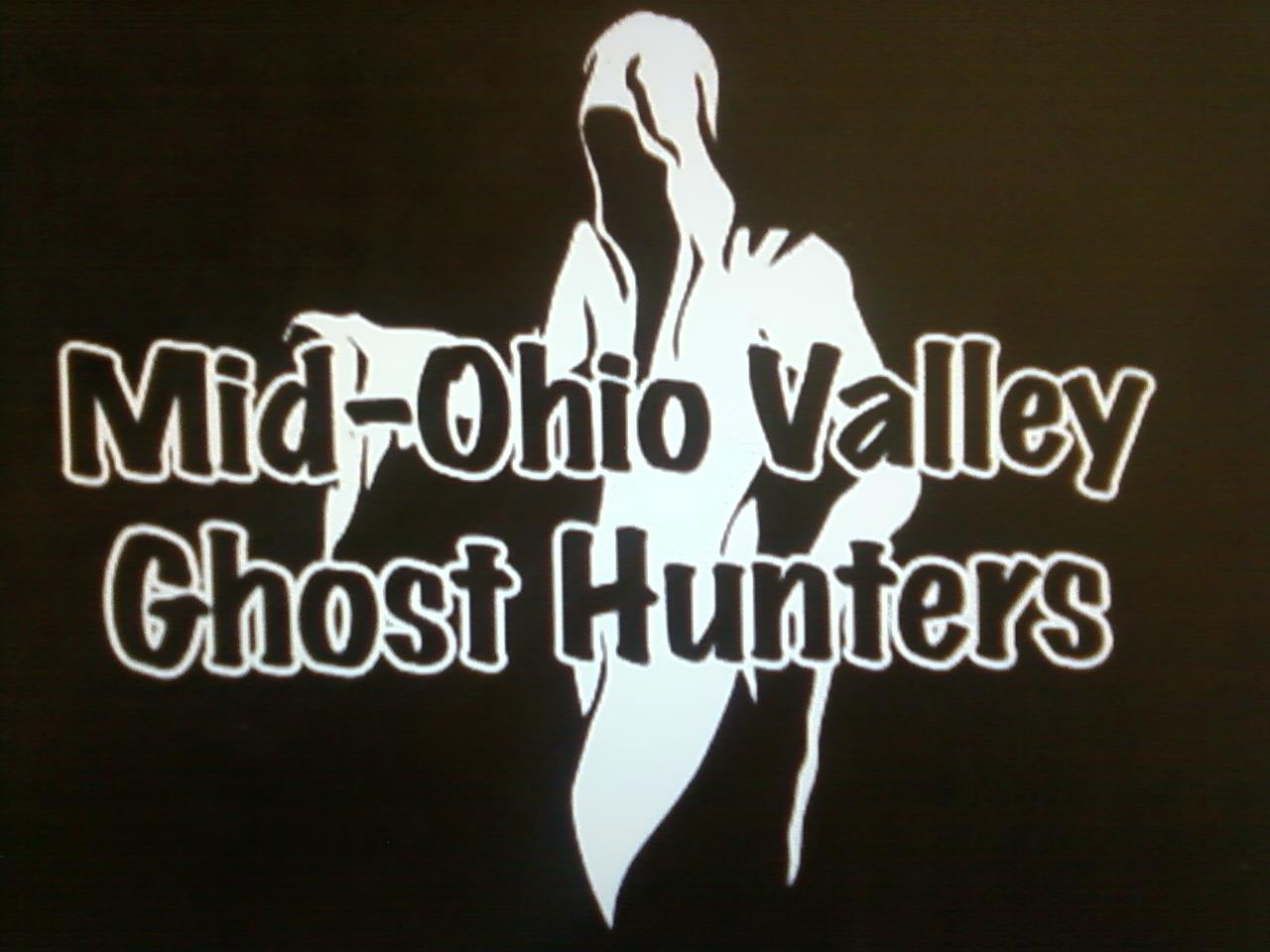 June’s monthly meeting reviewAt June’s meeting we had an attendance of 17 people.Our meeting consisted of discussing upcoming investigations.  We also discussed our most current past investigations and some of the experiences and EVPs that we caught on those investigations.The main program for the evening was an open discussion on the many ways of protecting yourself while ghost hunting. We announced that we will continue discussing protection during ghost hunting and options of protection as well as the possibilities of possession.To end the meeting we had an open discussion and answered any questions.HELP WANTED – Do you have something you would like to see in our newsletter?  I would love to keep the newsletter going and growing, but I need your help.  If you would like to add something to the newsletter, please e-mail it to me at valerie.movgh@gmail.com.  Any and all help will be greatly appreciated.ATTENTION:  Do you have EVPs or experiences from a hunt you were on?  We are trying to keep track of things that happen on the hunts to watch for reoccurring events.  Please get with someone with your story or EVPs so we can add them to our list.  You will receive all credit for any EVPs, pictures and experiences.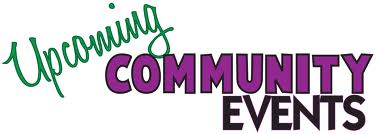 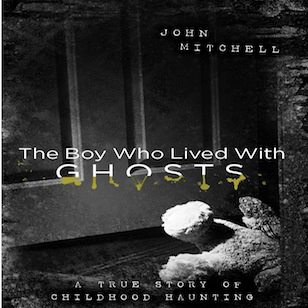 HUNT REVIEWSEATON TUNNEL – JUNE 6, 2013Had 5 people in attendance even though it looked like it was going to rain.EATON TUNNEL – JUNE 7, 2013Had 8 people in attendance.THE ANCHORAGE – JUNE 8, 2013Had 12 people in attendance.FORT BOREMAN – JUNE 15, 2013Had 30 people in attendance for the cookout and started with 30 people for the hunt and overnight stay.  Everyone had left by 4 am.  SHAWNEE PARK – JUNE 21, 2013Had 4 people in attendance for this new site.  Hope to add it to our yearly calendar.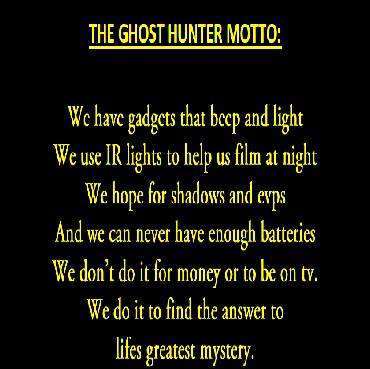 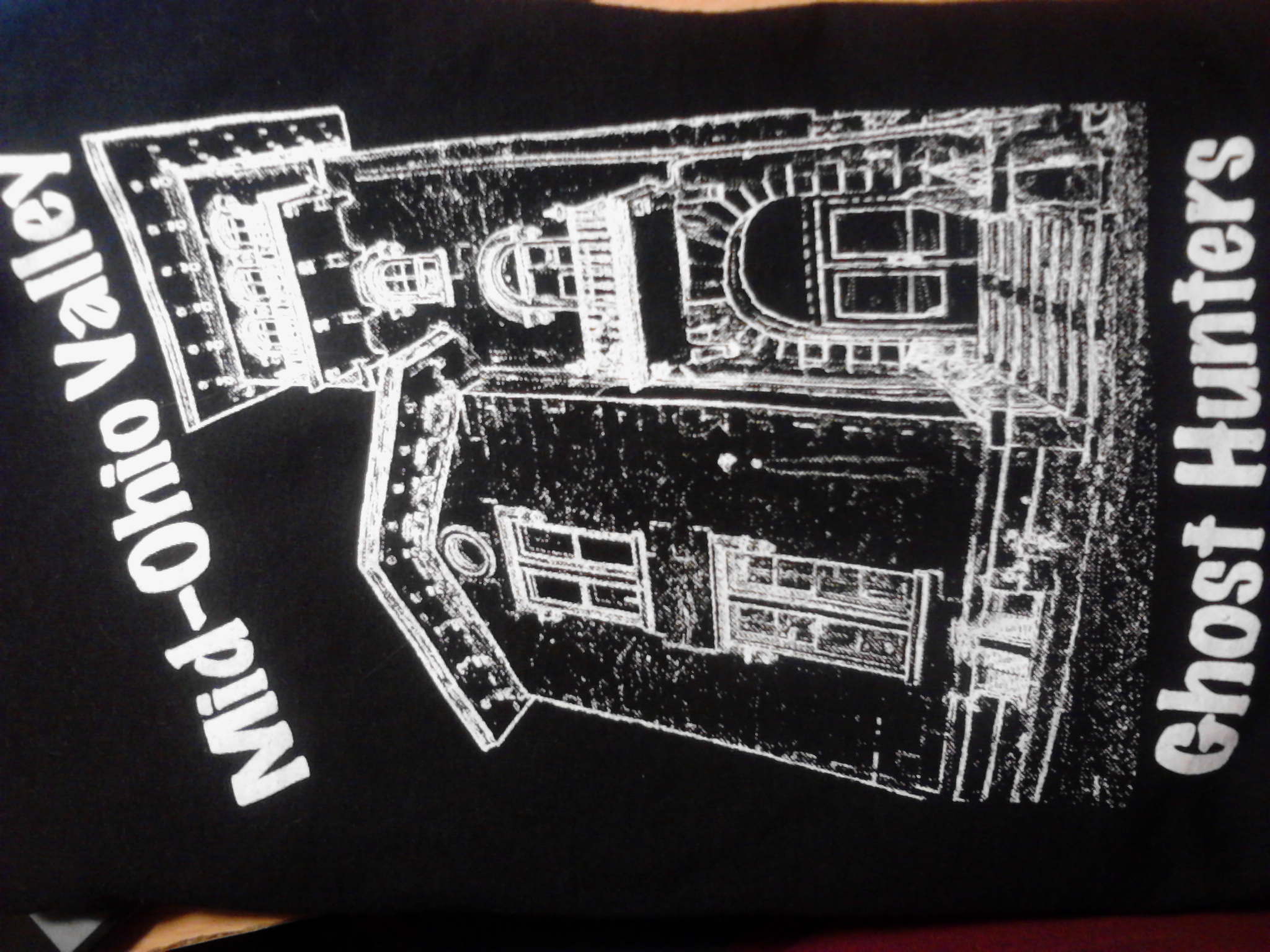 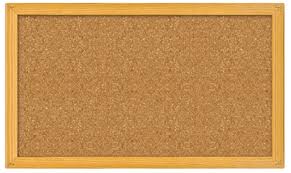 